Конструкт совместной образовательной деятельности с детьмидосугового мероприятия физкультурно-оздоровительной направленности - квест путешествиеАвтор: Битнер Алёна Дмитриевна, должность Воспитатель.г. Нижний Тагил2017 г.Технологическая карта совместной образовательной деятельностиАвтор: Битнер Алёна Дмитриевна, должность воспитатель.Тема: Квест - путешествие «Освобождение принцессы»Возрастная группа: Дети старшего дошкольного возраста (от 6 до 7 лет)Вид деятельности, форма совместной деятельности: двигательная, досуговое мероприятие физкультурно-оздоровительной направленности - квест путешествиеФорма организации: групповаяУчебно-методический комплект: комплексная образовательная программа «Детство», под редакцией Т.И. Бабаевой, ООО Издательство «Детство» - Пресс», 2015 г.Средства:-визуальный ряд (демонстрационный материал): записки с заданием. -оборудование: скакалки (по количеству детей), мягкие модули, подушки, лестницы для прохождения испытания (2шт.), кегли (по количеству детей), мешочки для метания (по количеству детей), канаты (2шт.).-технические средства обучения: магнитофон.-литературный ряд: загадки о воде, пальчиковая гимнастика.-музыкальный ряд: детские песни (на выбор педагога).Этапы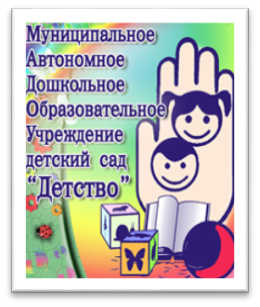                                    Администрация города Нижний Тагил                                 Управление образования                                Муниципальное автономное дошкольное образовательное учреждение                                   детский сад «Детство»                                       структурное подразделение детский сад №29Тема: Квест - путешествие «Освобождение принцессы»Тема: Квест - путешествие «Освобождение принцессы»Цель: Формирование устойчивого интереса к физкультурным занятиям через игру.Задачи.   Обучающие: закрепить выполнение упражнений слаженно, командно; обобщить представление о квест-игре; формировать правильное выполнение упражнений.   Развивающие: развивать наблюдательность, нравственные качества.   Воспитательные: воспитывать интерес к спорту, стремление к здоровому образу жизни.Предварительная работа:Обобщить знания детей о спорте, обобщить представление детей о квест – игре.Задачи.   Обучающие: закрепить выполнение упражнений слаженно, командно; обобщить представление о квест-игре; формировать правильное выполнение упражнений.   Развивающие: развивать наблюдательность, нравственные качества.   Воспитательные: воспитывать интерес к спорту, стремление к здоровому образу жизни.Интегрируемые областиИнтегрируемые областисоциально-коммуникативное развитие, речевое развитие, познавательное развитие, художественно-эстетическое развитие.социально-коммуникативное развитие, речевое развитие, познавательное развитие, художественно-эстетическое развитие.Деятельность педагогаДеятельность педагогаДеятельность педагогаДеятельность педагогаДеятельность детейДеятельность детейЗадачиЗадачиСпособы организации детской деятельности, содержаниеСпособы организации детской деятельности, содержаниеОсуществляемые действияФормируемые целевые ориентирыI этап «Мотивация к деятельности», 5 – 7 минут.I этап «Мотивация к деятельности», 5 – 7 минут.I этап «Мотивация к деятельности», 5 – 7 минут.I этап «Мотивация к деятельности», 5 – 7 минут.I этап «Мотивация к деятельности», 5 – 7 минут.I этап «Мотивация к деятельности», 5 – 7 минут.Задачи:Вводит в игровой сюжет, стимулирует любознательный интерес Привлекает к обсуждению.- Дорогие ребята, сегодня утром я получила необычный телефонный звонок, и очень была удивлена, услышав, что звонила принцесса, которая просила о помощи. Она сидит в башне, и не один принц не может ее освободить, потому что дорога заколдована. На пути к башне попадаются преграды, с которыми никто не может справиться. Она попросила у нас карту на которой будут отмечены все испытания.- Как вы думаете, мы можем помочь принцессе???- Но для этого нам надо пройти несколько испытаний, каждое испытание зашифровано, выполнить это испытание и перейти следующему.- Дорогие ребята, сегодня утром я получила необычный телефонный звонок, и очень была удивлена, услышав, что звонила принцесса, которая просила о помощи. Она сидит в башне, и не один принц не может ее освободить, потому что дорога заколдована. На пути к башне попадаются преграды, с которыми никто не может справиться. Она попросила у нас карту на которой будут отмечены все испытания.- Как вы думаете, мы можем помочь принцессе???- Но для этого нам надо пройти несколько испытаний, каждое испытание зашифровано, выполнить это испытание и перейти следующему.Дети слушаютДети отвечаютДети делают выборДети слушаютДети отвечаютДети делают выборПроявляют любознательность. Умение внимательно слушать и активно обсуждать, задавать вопросы и отвечать на них в пределах своей осведомленности и опыта.Делятся своим способом решения поставленной задачи.II этап «Основной этап деятельности», 20 -  25 минут.II этап «Основной этап деятельности», 20 -  25 минут.II этап «Основной этап деятельности», 20 -  25 минут.II этап «Основной этап деятельности», 20 -  25 минут.II этап «Основной этап деятельности», 20 -  25 минут.II этап «Основной этап деятельности», 20 -  25 минут.Задачи:Предоставляет возможность найти конструктивное решение.Стимулирует любознательность, интерес.Задачи:Предоставляет возможность найти конструктивное решение.Стимулирует любознательность, интерес.-Вы согласны???-Ну хорошо можем приступать, для этого я нам приготовила карту, на которой мы будем отмечать места испытаний, и эту карту мы передадим принцессе.- Первым делом нам надо добраться до леса, в котором и стоит башня. Вот вам и первая подсказка. На пенечке два цветочка,Красный и зеленый,Вы постройтесь смело в рядИ шагайте 20 разКак дойдете до березкиПтичка серая сидитИ записку прямо клювом сторожит.- Ну что молодцы ребята, добрались и до следующего испытания, можно теперь отметить на карте место первого испытания.-Давайте посмотрим, что же у нас здесь указано. Слушайте внимательно загадку.Я и туча, и туман,И ручей, и океан,И летаю, и бегу, И стеклянной быть могу! (вода)- Да молодцы следующее испытание у нас связано с водой, нам предстоит пройти через болото, до большого камня, для этого вы должны перепрыгнуть с кочки на кочку и не коснуться ногами болота, потом при помощи лесенок перебраться через непроходимое место. Только надо быть осторожными и для этого понадобиться ваша сноровка и смелость. –Ну, что готовы?? Приступаем.- Молодцы, вот мы и добрались до большого камня. Теперь мы уже можем отметить еще два испытания.- А теперь ребята давайте будем искать следующую подсказку.-Вот какие вы смышленые, быстро нашли.-Да, это сложное испытание, нам надо взять скакалки и доскакать до моста, и потом проползти под ним, но прыгать надо по два человека. Давайте приступим к выполнению задания.- Ну что, ребята вот мы и добрались до конца испытания, давайте рассмотрим следующую подсказку. - ООО, это очень интересно, следующая преграда высокий забор. Чтобы нам его преодолеть, вам понадобится сбить все кегли, у каждого будет по 2 попытки. - Ну как вы считаете, мы справимся с такой задачей??-Вот и победили мы высокий забор, и нашли следующую подсказку, давайте посмотрим, что же еще приготовили для нас.-Чтобы добраться до принцессы нам надо пробраться через высокую траву, перешагивая ее. Вы готовы? Приступаем.- Молодцы ребята, вот мы и справились со всеми испытаниями и отгадали все загадки, теперь мы можем отметить все преграды, и принц сможет пробраться к принцессе и освободить ее. Но чтобы она нас услышала мы должны с вами дружно проговорить и выполнить следующие действия.Принцесса по саду гуляла одна,     (На слово «принцесса» левую ладонь с широко раскрытыми пальцами приставить к голове – показать корону. Далее перебирая пальчиками по ногам «дойти» до носочков).Тюльпаны и розы срывала она.     (Движение правой и левой рукой, имитирующее срывание цветка. Выполнить от носка с возвращением в исходное положение).Дракон прилетел и принцессу схватил.     (Показать соединенными ладонями крылья дракона. Дотянуться до носочков).И в замок бедняжку к себе утащил.    (Соединить ладони, выпрямиться, поднимая руки над головой – показать крышу замка).Два рыцаря храбрых надели перчатки,    (Попеременно ударить кулаком одной руки о ладонь другой. Растопырив пальцы одной руки поглаживать ее ладонью другой, имитируя одевание перчаток).Надели перчатки и взяли копье.     (Сжать пальцы, в кулаки, выставив только указательные).- Король, не волнуйся, все будет в порядке.      (Ладонью левой руки показать «корону», жест «не волнуйся» показываем правой рукой выставляя указательный палец вверх). Все будет в порядке: спасем мы ее!       (Сжать пальцы в кулаки, большие выставлены).Вот каждый собрался, вскочил на коня,       (Развести ноги в стороны, руки опустить вдоль тела опираясь на пальцы).Скакали три ночи, скакали три дня.      (Постукивая пальцами об пол наклониться вперед – «кони скачут», так дотянуться до носочков).Два рыцаря храбрых с драконом сражались,      (Максимально далеко от себя ударить двумя кулаками об пол на слова «два рыцаря» и «сражались». Ударить об пол раскрытыми ладонями на слова «с драконом»).С драконом сражались, дракону - конец!      (Повторить действие, ударяя попеременно кулаками и ладонями. На слово «конец» громко хлопнуть в ладони перед грудью). От страха они никогда не дрожали.      (Потрясти расслабленными кистями из стороны в сторону).Принцессу вернули домой во дворец.      (Показать левой ладонью «корону». На слово «вернули» ноги соединить вместе, носки натянуть. Показать дворец, сложив руки над головой лодочкой. Задержаться в этом положении.)-Вы согласны???-Ну хорошо можем приступать, для этого я нам приготовила карту, на которой мы будем отмечать места испытаний, и эту карту мы передадим принцессе.- Первым делом нам надо добраться до леса, в котором и стоит башня. Вот вам и первая подсказка. На пенечке два цветочка,Красный и зеленый,Вы постройтесь смело в рядИ шагайте 20 разКак дойдете до березкиПтичка серая сидитИ записку прямо клювом сторожит.- Ну что молодцы ребята, добрались и до следующего испытания, можно теперь отметить на карте место первого испытания.-Давайте посмотрим, что же у нас здесь указано. Слушайте внимательно загадку.Я и туча, и туман,И ручей, и океан,И летаю, и бегу, И стеклянной быть могу! (вода)- Да молодцы следующее испытание у нас связано с водой, нам предстоит пройти через болото, до большого камня, для этого вы должны перепрыгнуть с кочки на кочку и не коснуться ногами болота, потом при помощи лесенок перебраться через непроходимое место. Только надо быть осторожными и для этого понадобиться ваша сноровка и смелость. –Ну, что готовы?? Приступаем.- Молодцы, вот мы и добрались до большого камня. Теперь мы уже можем отметить еще два испытания.- А теперь ребята давайте будем искать следующую подсказку.-Вот какие вы смышленые, быстро нашли.-Да, это сложное испытание, нам надо взять скакалки и доскакать до моста, и потом проползти под ним, но прыгать надо по два человека. Давайте приступим к выполнению задания.- Ну что, ребята вот мы и добрались до конца испытания, давайте рассмотрим следующую подсказку. - ООО, это очень интересно, следующая преграда высокий забор. Чтобы нам его преодолеть, вам понадобится сбить все кегли, у каждого будет по 2 попытки. - Ну как вы считаете, мы справимся с такой задачей??-Вот и победили мы высокий забор, и нашли следующую подсказку, давайте посмотрим, что же еще приготовили для нас.-Чтобы добраться до принцессы нам надо пробраться через высокую траву, перешагивая ее. Вы готовы? Приступаем.- Молодцы ребята, вот мы и справились со всеми испытаниями и отгадали все загадки, теперь мы можем отметить все преграды, и принц сможет пробраться к принцессе и освободить ее. Но чтобы она нас услышала мы должны с вами дружно проговорить и выполнить следующие действия.Принцесса по саду гуляла одна,     (На слово «принцесса» левую ладонь с широко раскрытыми пальцами приставить к голове – показать корону. Далее перебирая пальчиками по ногам «дойти» до носочков).Тюльпаны и розы срывала она.     (Движение правой и левой рукой, имитирующее срывание цветка. Выполнить от носка с возвращением в исходное положение).Дракон прилетел и принцессу схватил.     (Показать соединенными ладонями крылья дракона. Дотянуться до носочков).И в замок бедняжку к себе утащил.    (Соединить ладони, выпрямиться, поднимая руки над головой – показать крышу замка).Два рыцаря храбрых надели перчатки,    (Попеременно ударить кулаком одной руки о ладонь другой. Растопырив пальцы одной руки поглаживать ее ладонью другой, имитируя одевание перчаток).Надели перчатки и взяли копье.     (Сжать пальцы, в кулаки, выставив только указательные).- Король, не волнуйся, все будет в порядке.      (Ладонью левой руки показать «корону», жест «не волнуйся» показываем правой рукой выставляя указательный палец вверх). Все будет в порядке: спасем мы ее!       (Сжать пальцы в кулаки, большие выставлены).Вот каждый собрался, вскочил на коня,       (Развести ноги в стороны, руки опустить вдоль тела опираясь на пальцы).Скакали три ночи, скакали три дня.      (Постукивая пальцами об пол наклониться вперед – «кони скачут», так дотянуться до носочков).Два рыцаря храбрых с драконом сражались,      (Максимально далеко от себя ударить двумя кулаками об пол на слова «два рыцаря» и «сражались». Ударить об пол раскрытыми ладонями на слова «с драконом»).С драконом сражались, дракону - конец!      (Повторить действие, ударяя попеременно кулаками и ладонями. На слово «конец» громко хлопнуть в ладони перед грудью). От страха они никогда не дрожали.      (Потрясти расслабленными кистями из стороны в сторону).Принцессу вернули домой во дворец.      (Показать левой ладонью «корону». На слово «вернули» ноги соединить вместе, носки натянуть. Показать дворец, сложив руки над головой лодочкой. Задержаться в этом положении.)Дети отвечаютДети принимают решениеДети внимательно слушаютДети выполняют действия, строятся в ряд и отсчитывая 20 шагов, при этом высоко поднимая ноги.Дети выражают собственные мыслиОтгадывают загадку.Дети принимают решениеДети внимательно слушаютДети выполняют действия, строятся в ряд и отсчитывая 20 шагов при этом высоко поднимая ноги.Дети выражают собственные мыслиДети внимательно слушают и затем строятся в шеренгу перепрыгивают, стараясь не упасть, далее подходят к лестницам и поднимаясь по одной, переползают на другую и спускаются вниз.Дети отмечают.Дети находят подсказку около камняДети смотрят на картинку, на которой изображен прыгающий ребенок на скакалке.Дети делятся о том, что увидели на картинке.Дети выполняют задание, при этом под мостом находят следующую подсказку.Дети догадываются Дети встают в ряд, каждый берет по 2 мешочка, кидают в кегли пытаясь сбить, сбивая кегли находят следующую подсказку.Дети смотрят на картинку, на которой изображена башня, а вокруг башни высокая трава.Дети выполняют действияДети радуютсяДети выполняют действия, демонстрируютПроявление эмоционального отношения к героям сюжета.Владение конструктивными способами общения.Развита крупная моторика, владеет основными движениями, Контролирует свои движения и управляет ими.Опирается на свои умения.Проявляет любознательность.Обладает развитым воображением.Подвижен, вынослив, владеет основными видами движений.III этап «Рефлексия», 5 минут.III этап «Рефлексия», 5 минут.III этап «Рефлексия», 5 минут.III этап «Рефлексия», 5 минут.III этап «Рефлексия», 5 минут.III этап «Рефлексия», 5 минут.Задачи: Предоставление детям возможности задавать вопросы, проявляет уважение к детским высказываниям.Задачи: Предоставление детям возможности задавать вопросы, проявляет уважение к детским высказываниям.- Ну что, ребята, наше путешествие окончилось, вы справились со всеми преградами, которые встретились у нас на пути. Разгадали все загадки.- Вам понравилось помогать принцессе? С какими испытаниями вам пришлось встретиться?- Расскажите ребята, какое испытание вам показалось самым сложным?? А самым легким??- Ну что, ребята, наше путешествие окончилось, вы справились со всеми преградами, которые встретились у нас на пути. Разгадали все загадки.- Вам понравилось помогать принцессе? С какими испытаниями вам пришлось встретиться?- Расскажите ребята, какое испытание вам показалось самым сложным?? А самым легким??Выражают различные эмоции посредством действий, слов, мимики.Готовность делиться своим способом решения поставленной задачи.IV этап «Открытость», 5 минут.IV этап «Открытость», 5 минут.IV этап «Открытость», 5 минут.IV этап «Открытость», 5 минут.IV этап «Открытость», 5 минут.IV этап «Открытость», 5 минут.Задачи:Стимулирует любознательность, интерес.Задачи:Стимулирует любознательность, интерес.- Ребята вы теперь и сами сможете составить такое путешествие и поиграть со своими друзьями.- А карту вы можете показать вашим родителям и рассказать с какими испытаниями вам пришлось встретиться.- Ребята вы теперь и сами сможете составить такое путешествие и поиграть со своими друзьями.- А карту вы можете показать вашим родителям и рассказать с какими испытаниями вам пришлось встретиться.Демонстрируют выражения мнения.Ребёнок обладает развитым воображением, которое реализуется прежде всего в игре.